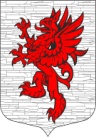 Местная администрациямуниципального образования Лопухинское сельское поселениемуниципального образования Ломоносовского муниципального районаЛенинградской областиПОСТАНОВЛЕНИЕ12 апреля  2019 года                                                                            			 № 75О внесении изменений в  Порядок получения муниципальными 
служащими, замещающими должности муниципальной службы
в органах местного самоуправления  муниципального образования Лопухинское сельское поселение, разрешения представителя нанимателя (работодателя) на участие в управлении некоммерческими организациями, утвержденный постановлением администрации МО Лопухинское сельское поселение от 19.07.2018 № 168Согласно статьи 48 Федерального закона от 29.07.2007 № 217-ФЗ, вступившего в силу с 01.01.2019, внесены изменения в Федеральный закон от 02.03.2007 № 25-ФЗ «О муниципальной службе в Российской Федерации» пункт 3 части 1 статьи 14 ПОСТАНОВЛЯЮ:1. Внести изменения в пункт 1 Порядка получения муниципальными служащими, замещающими должности муниципальной службы в органах местного самоуправления МО Лопухинское сельское поселение, разрешения представителя нанимателя (работодателя) на участие в управлении некоммерческими организациями, исключить слова «садоводческого, огороднического, дачного потребительских кооперативов». 2. Внести изменения в пункт 2 Порядка получения муниципальными служащими, замещающими должности муниципальной службы в органах местного самоуправления МО Лопухинское сельское поселение, разрешения представителя нанимателя (работодателя) на участие в управлении некоммерческими организациями: Муниципальным служащим, заниматься предпринимательской деятельностью лично или через доверенных лиц, участвовать в управлении коммерческой организацией или в управлении некоммерческой организацией (за исключением участия в управлении политической партией; участия на безвозмездной основе в управлении органом профессионального союза, в том числе выборным органом первичной профсоюзной организации, созданной в органе местного самоуправления, аппарате избирательной комиссии муниципального образования; участия в съезде (конференции) или общем собрании иной общественной организации, жилищного, жилищно-строительного, гаражного кооперативов, товарищества собственников недвижимости; участия на безвозмездной основе в управлении указанными некоммерческими организациями (кроме политической партии и органа профессионального союза, в том числе выборного органа первичной профсоюзной организации, созданной в органе местного самоуправления, аппарате избирательной комиссии муниципального образования) в качестве единоличного исполнительного органа или вхождения в состав их коллегиальных органов управления с разрешения представителя нанимателя (работодателя), которое получено в порядке, установленном муниципальным правовым актом), кроме представления на безвозмездной основе интересов муниципального образования в органах управления и ревизионной комиссии организации, учредителем (акционером, участником) которой является муниципальное образование, в соответствии с муниципальными правовыми актами, определяющими порядок осуществления от имени муниципального образования полномочий учредителя организации или управления находящимися в муниципальной собственности акциями (долями участия в уставном капитале); иных случаев, предусмотренных федеральными законами3. Разместить  настоящее постановление на официальном сайте муниципального образования Лопухинское сельское  поселение МО  Ломоносовский муниципальный район Ленинградской области в информационно-телекоммуникационной сети «Интернет» Лопухинское-адм.рф.4. Контроль за выполнением настоящего постановления  оставляю за собой.Глава администрации МОЛопухинское сельское поселение						Е.Н.Абакумов                                                            